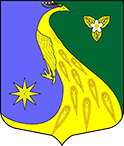 ЛЕНИНГРАДСКАЯ ОБЛАСТЬЛУЖСКИЙ МУНИЦИПАЛЬНЫЙ РАЙОНАДМИНИСТРАЦИЯ СКРЕБЛОВСКОГО СЕЛЬСКОГО ПОСЕЛЕНИЯПОСТАНОВЛЕНИЕ От 11 июня 2021 г.                                      №  193О включении в реестр дорог общего пользования местного значения МО Скребловское сельское поселение Лужского муниципального района Ленинградской областиНа основании п.5 ст. 14 Федерального закона от  06.10. 2003 года  № 131-ФЗ  «Об общих принципах организации местного  самоуправления в Российской Федерации»; п.4 и п.8 ст.6 Федерального закона Российской Федерации от 08. 11. 2007 года №  257-ФЗ «Об автомобильных дорогах и о дорожной деятельности в Российской Федерации»                                                       ПОСТАНОВЛЯЮ:Включить в реестр дорог общего пользования местного значения МО Скребловское сельское поселение Лужского муниципального района Ленинградской области дороги местного значения, находящиеся в границах населенных пунктов Скребловского сельского поселения согласно Приложению.Внести необходимые изменения в реестр дорог общего пользования местного значения МО Скребловское сельское поселение Лужского муниципального района Ленинградской области.Объекты, указанные в Приложении включить в муниципальную казну Скребловского сельского поселения Лужского муниципального района Ленинградской области.Контроль за исполнением настоящего постановления оставляю за собой.   Глава администрации    Скребловского сельского поселения                                                                   Е.А. Шустрова                           Приложение   к постановлению от 11 июня 2021 г. №  193ПЕРЕЧЕНЬдорог общего пользования местного значения№п/пАдрес объекта недвижимостиДлина (м)Общая площадь (кв.м)Вид покрытияПримечаниеп. Скреблово, пер. Школьный4801440асфальтобетон             (200 м)1-й участокп. Скреблово, пер. Школьный4801440щебень (280 м)2-й участокПодъезд к СНТ «Школа» от а/д Киевское шоссе - Невежицы200600гравийноед. Калгановка ул. Луговая300700грунтд. Калгановка ул. Счастливая120600грунтд. Госткино пер. Озерный80280грунтд. Госткино пер. Садовый125437,5грунтд. Госткино пер. Полевой125437,5грунтМест. Санаторий Красный Вал ул. Данилов Хутор200700щебеньд. Югостицы пер. Парковый120360грунтд. Югостицы пер. Парковый 1150450грунтд. Югостицы пер. Парковый 2150450грунтд. Югостицы ул. 1-я Приозерная150грунтд. Югостицы ул. 2-я Приозерная3501050грунтд. Югостицы ул. Родниковая100300грунтд. Югостицы ул. Яблоневая150450грунт